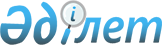 Облыстық мәслихаттың 2014 жылғы 11 желтоқсандағы № 21/304 «2015-2017 жылдарға арналған облыстық бюджет туралы» шешіміне өзгерістер мен толықтырулар енгізу туралыМаңғыстау облыстық мәслихатының 2015 жылғы 17 наурыздағы № 23/374 шешімі. Маңғыстау облысы Әділет департаментінде 2015 жылғы 30 наурызда № 2649 болып тіркелді      РҚАО-ның ескертпесі.

      Құжаттың мәтінінде түпнұсқаның пунктуациясы мен орфографиясы сақталған.      Қазақстан Республикасының 2008 жылғы 4 желтоқсандағы Бюджет кодексіне, «Қазақстан Республикасындағы жергілікті мемлекеттік басқару және өзін-өзі басқару туралы» 2001 жылғы 23 қаңтардағы Қазақстан Республикасының Заңына және «2015 – 2017 жылдарға арналған республикалық бюджет туралы» Қазақстан Республикасының Заңын іске асыру туралы» Қазақстан Республикасы Үкіметінің 2014 жылғы 11 желтоқсандағы № 1300 қаулысына өзгерістер енгізу туралы» 2015 жылғы 13 наурыздағы № 139 Қазақстан Республикасы Үкіметінің Қаулысына сәйкес, облыстық мәслихат ШЕШІМ ҚАБЫЛДАДЫ:



      1. Облыстық мәслихаттың 2014 жылғы 11 желтоқсандағы № 21/304 «2015 - 2017 жылдарға арналған облыстық бюджет туралы» шешіміне (нормативтік құқықтық актілерді мемлекеттік тіркеу Тізілімінде № 2567 болып тіркелген, «Маңғыстау» газетінің 2015 жылдың 10 қаңтардағы №№ 5-6 санында жарияланған) келесідей өзгерістер енгізілсін:

      1.2015 - 2017 жылдарға арналған облыстық бюджет қосымшаға сәйкес, тиісінше, оның ішінде 2015 жылға, мынадай көлемдерде бекітілсін:

      «1) кірістер – 94 355 693 мың теңге, оның ішінде:

      салықтық түсімдер бойынша – 54 435 363 мың теңге;

      салықтық емес түсімдер бойынша – 1 238 150 мың теңге;

      негізгі капиталды сатудан түсетін түсімдер – 10 865 мың теңге;

      трансферттер түсімдері бойынша – 38 671 315 мың теңге;

      2) шығындар – 95 299 440 мың теңге;

      3) таза бюджеттік несиелендіру – 4 684 312 мың теңге, оның ішінде:

      бюджеттік кредиттер – 8 354 800 мың теңге;

      бюджеттік кредиттерді өтеу – 3 670 488 мың теңге;

      4) қаржы активтерімен жасалатын операциялар бойынша сальдо – 698 988 мың теңге, оның ішінде:

      қаржы активтерін сатып алу – 698 988 мың теңге;

      мемлекеттің қаржы активтерін сатудан түсетін түсімдер – 0 теңге:

      5) бюджет тапшылығы (профициті) – 6 327 047 мың теңге;

      6) бюджет тапшылығын қаржыландыру (профицитін пайдалану) – 6 327 047 мың теңге.»;



      2-тармақтың 1) тармақшасы жаңа редакцияда жазылсын:

      «1) Төлем көзінен ұсталатын кірістен алынатын жеке табыс салығы:

      Бейнеу ауданына – 100 пайыз;

      Қарақия ауданына – 60,7 пайыз;

      Маңғыстау ауданына – 100 пайыз;

      Түпқараған ауданына – 100 пайыз;

      Мұнайлы ауданына – 100 пайыз;

      Ақтау қаласына – 17,6 пайыз;

      Жаңаөзен қаласына – 45,1 пайыз.»;

      2-тармақтың 2) тармақшасы жаңа редакцияда жазылсын:

      «2) Төлем көзінен ұсталмайтын кірістен алынатын жеке табыс салығы:

      Бейнеу ауданына – 100 пайыз;

      Қарақия ауданына – 100 пайыз;

      Маңғыстау ауданына – 100 пайыз;

      Түпқараған ауданына – 15,4 пайыз;

      Мұнайлы ауданына – 100 пайыз;

      Ақтау қаласына – 0 пайыз;

      Жаңаөзен қаласына –100 пайыз.»;

      2-тармақтың 3) тармақшасы жаңа редакцияда жазылсын:

      «3) Шетел азаматтарының кірістерінен төлем көзінен ұсталатын жеке табыс салығы:

      Бейнеу ауданына – 100 пайыз;

      Қарақия ауданына – 100 пайыз;

      Маңғыстау ауданына – 37,4 пайыз.»;

      Түпқараған ауданына – 100 пайыз;

      Мұнайлы ауданына – 100 пайыз;

      Ақтау қаласына – 0 пайыз;

      Жаңаөзен қаласына – 100 пайыз.»;

      2-тармақтың 4) тармақшасы жаңа редакцияда жазылсын:

      «4) Шетел азаматтарының кірістерінен төлем көзінен ұсталмайтын жеке табыс салығы:

      Бейнеу ауданына – 100 пайыз;

      Қарақия ауданына – 100 пайыз;

      Маңғыстау ауданына – 100 пайыз;

      Түпқараған ауданына – 100 пайыз;

      Мұнайлы ауданына – 100 пайыз;

      Ақтау қаласына – 0 пайыз.»;

      Жаңаөзен қаласына – 100 пайыз.»;

      2-тармақтың 5) тармақшасы жаңа редакцияда жазылсын:

      «5) Әлеуметтік салық:

      Бейнеу ауданына – 100 пайыз;

      Қарақия ауданына – 61 пайыз;

      Маңғыстау ауданына – 100 пайыз;

      Түпқараған ауданына – 100 пайыз;

      Мұнайлы ауданына – 100 пайыз;

      Ақтау қаласына – 17,6 пайыз;

      Жаңаөзен қаласына – 45,2 пайыз.»;



      7 - тармақ келесі абзацтармен толықтырылсын:

      «агроөнеркәсіптік кешеннің жергілікті атқарушы органдарының бөлімшелерін ұстауға;

      азаматтық хал актілерін тіркеу бөлімдерінің штат санын ұстауға;

      тұрғын үй-коммуналдық шаруашылық объектілерінің қауіпті техникалық құрылғыларының қауіпсіз пайдаланылуын бақылауды жүзеге асыратын жергілікті атқарушы органдардың штат санын ұстауға;

      елді мекендерді шаруашылық-ауыз сумен жабдықтау үшін жерасты суларына іздестіру-барлау жұмыстарын ұйымдастыруға және жүргізуге;

      коммуналдық тұрғын үй қорының тұрғын үйін сатып алуға;

      жердің пайдаланылуы мен қорғалуын бақылау жөніндегі уәкілетті органның штат санын ұстауға;

      сәулет, қала құрылысы, құрылыс және мемлекеттік сәулет-құрылыс бақылауы істері жөніндегі жергілікті атқарушы органдардың штат санын ұстауға.»;



      14-тармақ жаңа редакцияда жазылсын:

      «14. Облыс әкімдігінің резерві 382 798 мың теңге сомасында бекітілсін.».

      2. Осы шешім 2015 жылдың 1 қаңтарынан бастап қолданысқа енгізіледі.

 

       Сессия төрағасы                         Д. Хасанов      Облыстық мәслихат

      хатшысының міндетін атқарушы            С. Төрәлиев

 

       «КЕЛІСІЛДІ»

      «Маңғыстау облысының экономика

      және бюджеттік жоспарлау басқармасы»

      мемлекеттік мекемесі басшысының

      міндетін атқарушы

      И.Ы. Құрман

      17 наурыз 2015 жыл

Облыстық мәслихаттың 2015 жылғы

"17" наурыздағы № 23/374 шешіміне

1-ҚОСЫМША

 

  2015 жылға арналған облыстық бюджет
					© 2012. Қазақстан Республикасы Әділет министрлігінің «Қазақстан Республикасының Заңнама және құқықтық ақпарат институты» ШЖҚ РМК
				Сан
Сын
Кіші сын
Ерек
Атауы
Сомасы, мың теңге
1
2
3
1.КІРІСТЕР94 355 6931САЛЫҚТЫҚ ТҮСІМДЕР54 435 36301Табыс салығы27 974 7892Жеке табыс салығы27 974 78903Әлеуметтік салық23 965 1691Әлеуметтік салық23 965 16905Тауарларға, жұмыстарға және қызметтерге салынатын iшкi салықтар2 495 4053Табиғи және басқа ресурстарды пайдаланғаны үшін түсетін түсімдер2 495 3844Кәсiпкерлiк және кәсiби қызметтi жүргiзгенi үшiн алынатын алымдар212САЛЫҚТЫҚ ЕМЕС ТҮСІМДЕР1 238 15001Мемлекеттік меншіктен түсетін кірістер47 9111Мемлекеттік кәсіпорындардың таза кірісі бөлігінің түсімдері7 8205Мемлекет меншігіндегі мүлікті жалға беруден түсетін кірістер37 0976Бюджет қаражатын банк шоттарына орналастырғаны үшін сыйақылар2 8687Мемлекеттік бюджеттен берілген кредиттер бойынша сыйақылар12602Мемлекеттік бюджеттен қаржыландырылатын мемлекеттік мекемелердің тауарларды (жұмыстарды, қызметтерді) өткізуінен түсетін түсімдер7881Мемлекеттік бюджеттен қаржыландырылатын мемлекеттік мекемелердің тауарларды (жұмыстарды, қызметтерді) өткізуінен түсетін түсімдер78803Мемлекеттік бюджеттен қаржыландырылатын мемлекеттік мекемелер ұйымдастыратын мемлекеттік сатып алуды өткізуден түсетін ақша түсімдері2791Мемлекеттік бюджеттен қаржыландырылатын мемлекеттік мекемелер ұйымдастыратын мемлекеттік сатып алуды өткізуден түсетін ақша түсімдері27904Мемлекеттік бюджеттен қаржыландырылатын, сондай-ақ, Қазақстан Республикасы Ұлттық Банкінің бюджетінен (шығыстар сметасынан) ұсталатын және қаржыландырылатын мемлекеттік мекемелер салатын айыппұлдар, өсімпұлдар, санкциялар, өндіріп алулар 250 7501Мұнай секторы ұйымдарынан түсетін түсімдерді қоспағанда, мемлекеттік бюджеттен қаржыландырылатын, сондай-ақ, Қазақстан Республикасы Ұлттық Банкінің бюджетінен (шығыстар сметасынан) ұсталатын және қаржыландырылатын мемлекеттік мекемелер салатын айыппұлдар250 75006Өзге де салықтық емес түсiмдер938 4221Өзге де салықтық емес түсiмдер938 4223НЕГІЗГІ КАПИТАЛДЫ САТУДАН ТҮСЕТІН ТҮСІМДЕР10 86501Мемлекеттік мекемелерге бекітілген мемлекеттік мүлікті сату10 8651Мемлекеттік мекемелерге бекітілген мемлекеттік мүлікті сату10 8654ТРАНСФЕРТТЕР ТҮСІМІ38 671 31501Төмен тұрған мемлекеттік басқару органдарынан алынатын трансферттер3 870 9502Аудандық (қалалық) бюджеттерден трансферттер3 870 95002Мемлекеттік басқарудың жоғары тұрған органдарынан түсетін трансферттер34 800 3651Республикалық бюджеттен түсетін трансферттер34 800 365Ф. топ
Әкімші
Бағ
Кіші бағ
Атауы
Сомасы, мың теңге
1
2
3
2. ШЫҒЫНДАР95 299 44001Жалпы сипаттағы мемлекеттік қызметтер2 832 281110Облыс мәслихатының аппараты35 942001Облыс мәслихатының қызметін қамтамасыз ету жөніндегі қызметтер 34 442003Мемлекеттiк органның күрделi шығыстары1 500120Облыс әкімінің аппараты1 659 940001Облыс әкiмiнiң қызметiн қамтамасыз ету жөнiндегi қызметтер 1 145 508007Ведомстволық бағыныстағы мемлекеттік мекемелерінің және ұйымдарының күрделі шығыстары446 758009Аудандық маңызы бар қалалардың, ауылдардың, кенттердің, ауылдық округтердің әкімдерін сайлауды қамтамасыз ету және өткізу2 099013Облыс Қазақстан халқы Ассамблеясының қызметін қамтамасыз ету65 575257Облыстың қаржы басқармасы458 911001Жергiлiктi бюджеттi атқару және коммуналдық меншiктi басқару саласындағы мемлекеттiк саясатты iске асыру жөнiндегi қызметтер92 036009Жекешелендiру, коммуналдық меншiктi басқару, жекешелендiруден кейiнгi қызмет және осыған байланысты дауларды реттеу16 875028Коммуналдық меншікке мүлікті сатып алу350 000258Облыстың экономика және бюджеттік жоспарлау басқармасы172 633001Экономикалық саясатты, мемлекеттік жоспарлау жүйесін қалыптастыру мен дамыту және облысты басқару саласындағы мемлекеттік саясатты іске асыру жөніндегі қызметтер127 535061Бюджеттік инвестициялар мәселелері бойынша құжаттаманы сараптау және бағалау, бюджеттік инвестициялардың іске асырылуына бағалау жүргізу45 098269Облыстың дін істері басқармасы76 754001Жергілікті деңгейде дін істер саласындағы мемлекеттік саясатты іске асыру жөніндегі қызметтер 38 598005Өңірде діни ахуалды зерделеу және талдау38 156282Облыстың тексеру комиссиясы97 486001Облыстың тексеру комиссиясының қызметiн қамтамасыз ету жөнiндегi қызметтер 97 486271Облыстың құрылыс басқармасы330 615061Мемлекеттiк органның объектiлерiн дамыту330 61502Қорғаныс475 315120Облыс әкімінің аппараты29 376010Жалпыға бірдей әскери міндетті атқару шеңберіндегі іс-шаралар12 508011Аумақтық қорғанысты даярлау және облыс ауқымдағы аумақтық қорғаныс6 518012Облыстық ауқымдағы жұмылдыру дайындығы және жұмылдыру5 000014Облыстық ауқымдағы төтенше жағдайлардың алдын алу және жою5 350271Облыстың құрылыс басқармасы236 472002Жұмылдыру дайындығы мен төтенше жағдайлардың объектілерін дамыту236 472287Облыстық бюджеттен қаржыландырылатын табиғи және техногендік сипаттағы төтенше жағдайлар, азаматтық қорғаныс саласындағы уәкілетті органдардың аумақтық органы209 467002Аумақтық органның және ведомстволық бағынысты мемлекеттік мекемелерінің күрделі шығыстары208 402003Облыс ауқымындағы азаматтық қорғаныстың іс-шаралары1 06503Қоғамдық тәртіп, қауіпсіздік, құқық, сот, қылмыстық-атқару қызметі5 464 303120Облыс әкімінің аппараты6 951015Аудандардың (облыстық маңызы бар қалалардың) бюджеттеріне азаматтық хал актілерін тіркеу бөлімдерінің штат санын ұстауға берілетін ағымдағы нысаналы трансферттер6 951252Облыстық бюджеттен қаржыландырылатын атқарушы ішкі істер органы5 295 000001Облыс аумағында қоғамдық тәртiптi және қауiпсiздiктi сақтауды қамтамасыз ету саласындағы мемлекеттiк саясатты iске асыру жөнiндегi қызметтер 4 317 356003Қоғамдық тәртіпті қорғауға қатысатын азаматтарды көтермелеу 2 000006Мемлекеттiк органның күрделi шығыстары793 082013Белгілі тұратын жері және құжаттары жоқ адамдарды орналастыру қызметтері59 649014Әкімшілік тәртіппен тұтқындалған адамдарды ұстауды ұйымдастыру76 426015Қызметтiк жануарларды ұстауды ұйымдастыру46 487271Облыстың құрылыс басқармасы162 352003Ішкі істер органдарының объектілерін дамыту13 276053Қоғамдық тәртіп және қауіпсіздік объектілерін салу149 07604Білім беру16 597 648253Облыстың денсаулық сақтау басқармасы125 792043Техникалық және кәсіптік, орта білімнен кейінгі білім беру ұйымдарында мамандар даярлау125 792261Облыстың білім басқармасы 9 273 548001Жергілікті деңгейде білім беру саласындағы мемлекеттік саясатты іске асыру жөніндегі қызметтер66 399003Арнайы білім беретін оқу бағдарламалары бойынша жалпы білім беру800 913005Облыстық мемлекеттiк бiлiм беру мекемелер үшiн оқулықтар мен оқу-әдiстемелiк кешендердi сатып алу және жеткiзу15 830006Мамандандырылған білім беру ұйымдарында дарынды балаларға жалпы білім беру451 786007Облыстық ауқымда мектеп олимпиадаларын, мектептен тыс іс-шараларды және конкурстар өткізу371 389011Балалар мен жасөспірімдердің психикалық денсаулығын зерттеу және халыққа психологиялық-медициналық-педагогикалық консультациялық көмек көрсету87 079012Дамуында проблемалары бар балалар мен жасөспірімдердің оңалту және әлеуметтік бейімдеу 41 150013Мемлекеттік органның күрделі шығыстары132024Техникалық және кәсіптік білім беру ұйымдарында мамандар даярлау3 089 724027Мектепке дейінгі білім беру ұйымдарында мемлекеттік білім беру тапсырыстарын іске асыруға аудандардың (облыстық маңызы бар қалалардың) бюджеттеріне берілетін ағымдағы нысаналы трансферттер3 373 910029Әдістемелік жұмыс144 474061Аудандардың (облыстық маңызы бар қалалардың) бюджеттеріне үш деңгейлі жүйе бойынша біліктілігін арттырудан өткен мұғалімдерге еңбекақыны көтеруге берілетін ағымдағы нысаналы трансферттер551 638067Ведомстволық бағыныстағы мемлекеттік мекемелерінің және ұйымдарының күрделі шығыстары65 118113Жергілікті бюджеттерден берілетін ағымдағы нысаналы трансферттер214 006285Облыстың дене шынықтыру және спорт басқармасы655 131006Балалар мен жасөспірімдерге спорт бойынша қосымша білім беру655 131271Облыстың құрылыс басқармасы6 543 177007Аудандардың (облыстық маңызы бар қалалардың) бюджеттерiне бiлiм беру объектiлерiн салуға және реконструкциялауға берiлетiн нысаналы даму трансферттер 4 911 640037Білім беру объектілерін салу және реконструкциялау1 631 53705Денсаулық сақтау17 996 086253Облыстың денсаулық сақтау басқармасы16 283 606001Жергiлiктi деңгейде денсаулық сақтау саласындағы мемлекеттiк саясатты iске асыру жөнiндегi қызметтер80 290005Жергілікті денсаулық сақтау ұйымдары үшін қанды, оның құрамдауыштары мен препараттарын өндіру224 826006Ана мен баланы қорғау бойынша қызмет көрсету72 282007Салауатты өмір салтын насихаттау129 544008Қазақстан Республикасында ЖИТС-тің алдын алу және оған қарсы күрес жөніндегі іс-шараларды іске асыру48 152009Туберкулез, жұқпалы аурулар, психикалық күйзеліс және мінез-құлқының бұзылуынан, оның ішінде психикаға белсенді әсер ететін заттарды қолдануға байланысты, зардап шегетін адамдарға медициналық көмек көрсету2 435 209011Республикалық бюджет қаражаты есебінен көрсетілетін және аудандық маңызы бар және ауылдың денсаулық сақтау субъектілері көрсететін медициналық көмекті қоспағанда, жедел медициналық көмек көрсету және санитариялық авиация657 074013Патологоанатомиялық ашып тексеруді жүргізу27 579014Халықтың жекелеген санаттарын амбулаториялық деңгейде дәрілік заттармен және балаларға арналған және емдік тағамдардың арнаулы өнімдерімен қамтамасыз ету522 910016Азаматтарды елді мекеннен тыс жерлерде емделу үшін тегін және жеңілдетілген жол жүрумен қамтамасыз ету40 749017Шолғыншы эпидемиологиялық қадағалау жүргізу үшін тест-жүйелерін сатып алу1 147018Денсаулық сақтау саласындағы ақпараттық талдамалық қызметтер30 836019Туберкулезбен ауыратын науқастарды туберкулезге қарсы препараттармен қамтамасыз ету170 676020Диабетпен ауыратын науқастарды диабетке қарсы препараттармен қамтамасыз ету130 171021Онкогематологиялық науқастарды химия препараттарымен қамтамасыз ету15 269022Созылмалы бүйрек функциясының жетіспеушілігі бар, аутоиммунды, орфандық аурулармен ауыратын, иммунитеті жеткіліксіз науқастарды, сондай-ақ бүйрегін транспланттаудан кейінгі науқастарды дәрілік заттармен қамтамасыз ету 60 109026Гемофилиямен ауыратын науқастарды қанды ұйыту факторларымен қамтамасыз ету 450 915027Халыққа иммундық профилактика жүргізу үшін вакциналарды және басқа медициналық иммундық биологиялық препараттарды орталықтандырылған сатып алу және сақтау1 155 322029Облыстық арнайы медициналық жабдықтау базалары28 282033Медициналық денсаулық сақтау ұйымдарының күрделі шығыстары679 569036Жіті миокард инфаркті бар науқастарды тромболитикалық препараттармен қамтамасыз ету 27 582038Тегін медициналық көмектің кепілдік берілген көлемі шеңберінде скринингтік зерттеулер жүргізу79 928039Аудандық маңызы бар және ауыл денсаулық сақтау субъектілерінің медициналық көмекті және амбулаториялық-емханалық көмекті халыққа тегін медициналық көмектің кепілдік берілген көлемі шеңберінде көрсетуі8 139 571045Азаматтардың жекелеген санаттарын дәрілік заттармен амбулаториялық емдеу деңгейінде жеңілдетілген жағдайда қамтамасыз ету241 262046Онкологиялық науқастарға тегін медициналық көмектің кепілдік берілген көлемі шеңберінде медициналық көмек көрсету 834 352271Облыстың құрылыс басқармасы1 712 480038Денсаулық сақтау объектілерін салу және реконструкциялау1 712 48006Әлеуметтік көмек және әлеуметтік қамсыздандыру 2 095 173256Облыстың жұмыспен қамтуды үйлестіру және әлеуметтік бағдарламалар басқармасы1 719 372001Жергiлiктi деңгейде жұмыспен қамтуды қамтамасыз ету және халық үшiн әлеуметтiк бағдарламаларды iске асыру саласындағы мемлекеттiк саясатты iске асыру жөнiндегi қызметтер156 755002Жалпы үлгiдегi медициналық-әлеуметтiк мекемелерде (ұйымдарда) қарттар мен мүгедектерге арнаулы әлеуметтiк қызметтер көрсету159 714003Мүгедектерге әлеуметтік қолдау274 107007Мемлекеттiк органның күрделi шығыстары6 099013Психоневрологиялық медициналық-әлеуметтік мекемелерде (ұйымдарда) психоневрологиялық аурулармен ауыратын мүгедектер үшін арнаулы әлеуметтік қызметтер көрсету282 530014Оңалту орталықтарында қарттарға, мүгедектерге, оның iшiнде мүгедек балаларға арнаулы әлеуметтiк қызметтер көрсету 51 401015Балалар психоневрологиялық медициналық-әлеуметтік мекемелерінде (ұйымдарда) психоневрологиялық патологиялары бар мүгедек балалар үшін арнаулы әлеуметтік қызметтер көрсету270 841017Аудандардың (облыстық маңызы бар қалалардың) бюджеттеріне арнаулы әлеуметтік қызметтер стандарттарын енгізуге берілетін ағымдағы нысаналы трансферттер 8 863018Үкіметтік емес секторда мемлекеттік әлеуметтік тапсырысты орналастыру13 684044Жергілікті деңгейде көші-қон іс-шараларын іске асыру59 129049Аудандардың (облыстық маңызы бар қалалардың) бюджеттеріне мемлекеттік атаулы әлеуметтік көмек төлеуге берілетін ағымдағы нысаналы трансферттер13 923050Аудандардың (облыстық маңызы бар қалалардың) бюджеттеріне 18 жасқа дейінгі балаларға мемлекеттік жәрдемақылар төлеуге берілетін ағымдағы нысаналы трансферттер3 046051Аудандардың (облыстық маңызы бар қалалардың) бюджеттеріне Ұлы Отан соғысындағы Жеңістің жетпіс жылдығына арналған іс-шараларды өткізуге берілетін ағымдағы нысаналы трансферттер49 738052Ұлы Отан соғысындағы Жеңістің жетпіс жылдығына арналған іс-шараларды өткізу9 507067Ведомстволық бағыныстағы мемлекеттік мекемелерінің және ұйымдарының күрделі шығыстары76 713113Жергілікті бюджеттерден берілетін ағымдағы нысаналы трансферттер283 322261Облыстың білім басқармасы 291 039015Жетiм балаларды, ата-анасының қамқорлығынсыз қалған балаларды әлеуметтік қамсыздандыру244 503037Әлеуметтік сауықтандыру46 536263Облыстың ішкі саясат басқармасы39 135077Мүгедектердің құқықтарын қамтамасыз ету және өмір сүру сапасын жақсарту жөніндегі іс-шаралар жоспарын іске асыру39 135268Облыстың жолаушылар көлігі және автомобиль жолдары басқармасы2 374045Аудандардың (облыстық маңызы бар қалалардың) бюджеттеріне мүгедектердің құқықтарын қамтамасыз ету және өмір сүру сапасын жақсарту жөніндегі іс-шаралар жоспарын іске асыруға берілетін ағымдағы нысаналы трансферттер 2 374297Облыстың еңбек басқармасы43 253001Жергілікті деңгейде еңбек қатынастарын реттеу саласында мемлекеттік саясатты іске асыру бойынша қызметтер 43 25307Тұрғын үй-коммуналдық шаруашылық11 187 379271Облыстың құрылыс басқармасы4 061 135013Аудандар (облыстық маңызы бар қалалар) бюджеттеріне коммуналдық шаруашылықты дамытуға арналған нысаналы даму трансферттері162 343014Аудандардың (облыстық маңызы бар қалалардың) бюджеттеріне коммуналдық тұрғын үй қорының тұрғын үйлерін жобалауға және (немесе) салуға, реконструкциялауға берілетін нысаналы даму трансферттері 551 429027Аудандардың (облыстық маңызы бар қалалардың) бюджеттеріне инженерлік-коммуникациялық инфрақұрылымды жобалауға, дамытуға және (немесе) жайластыруға берілетін нысаналы даму трансферттері2 702 181030Коммуналдық шаруашылығын дамыту645 182279Облыстың энергетика және тұрғын үй-коммуналдық шаруашылық басқармасы7 126 244001Жергiлiктi деңгейде энергетика және коммуналдық үй-шаруашылық саласындағы мемлекеттiк саясатты iске асыру жөнiндегi қызметтер145 917010Аудандардың (облыстық маңызы бар қалалардың) бюджеттеріне сумен жабдықтау және су бұру жүйелерін дамытуға берілетін нысаналы даму трансферттері1 541 470014Аудандар (облыстық маңызы бар қалалар) бюджеттеріне коммуналдық шаруашылықты дамытуға арналған нысаналы даму трансферттері282 490030Аудандардың (облыстық маңызы бар қалалардың) бюджеттеріне елді мекендерді сумен жабдықтау және су бұру жүйелерін дамытуға берілетін нысаналы даму трансферттері 4 834 105038Коммуналдық шаруашылығын дамыту20 000039Аудандардың (облыстық маңызы бар қалалардың) бюджеттерiне мамандандырылған уәкілетті ұйымдардың жарғылық капиталдарын ұлғайтуға берiлетiн нысаналы даму трансферттерi204 452067Ведомстволық бағыныстағы мемлекеттік мекемелерінің және ұйымдарының күрделі шығыстары97 81008Мәдениет, спорт, туризм және ақпараттық кеңістік4 979 499259Облыстың мұрағаттар және құжаттама басқармасы134 272001Жергiлiктi деңгейде мұрағат iсiн басқару жөнiндегi мемлекеттiк саясатты iске асыру жөнiндегi қызметтер 11 271002Мұрағат қорының сақталуын қамтамасыз ету122 601005Мемлекеттік органның күрделі шығыстары400262Облыстың мәдениет басқармасы1 204 994001Жергiлiктi деңгейде мәдениет саласындағы мемлекеттiк саясатты iске асыру жөнiндегi қызметтер39 249003Мәдени-демалыс жұмысын қолдау231 472005Тарихи-мәдени мұраны сақтауды және оған қолжетімділікті қамтамасыз ету432 610007Театр және музыка өнерiн қолдау344 647008Облыстық кiтапханалардың жұмыс iстеуiн қамтамасыз ету57 041011Мемлекеттiк органның күрделi шығыстары49 877032Ведомстволық бағыныстағы мемлекеттік мекемелерінің және ұйымдарының күрделі шығыстары50 098263Облыстың ішкі саясат басқармасы614 977001Жергiлiктi деңгейде мемлекеттiк, iшкi саясатты iске асыру жөнiндегi қызметтер125 016007Мемлекеттiк ақпараттық саясат жүргiзу жөнiндегi қызметтер 489 961264Облыстың тілдерді дамыту басқармасы46 266001Жергiлiктi деңгейде тiлдердi дамыту саласындағы мемлекеттiк саясатты iске асыру жөнiндегi қызметтер 17 541002Мемлекеттiк тiлдi және Қазақстан халқының басқа да тiлдерін дамыту28 025003Мемлекеттiк органның күрделi шығыстары700283Облыстың жастар саясаты мәселелері бойынша басқармасы83 682001Жергілікті деңгейде жастар саясатын іске асыру жөніндегі қызметтер60 174005Жастар саясаты саласында іс-шараларды іске асыру23 508284Облыстың туризм басқармасы114 377001Жергілікті деңгейде туризм саласында мемлекеттік саясатты іске асыру жөніндегі қызметтер 40 261003Мемлекеттік органның күрделі шығыстары3 500004Туристік қызметті реттеу70 616285Облыстың дене шынықтыру және спорт басқармасы2 017 531001Жергілікті деңгейде дене шынықтыру және спорт саласында мемлекеттік саясатты іске асыру жөніндегі қызметтер 35 837002Облыстық деңгейде спорт жарыстарын өткізу45 698003Әр түрлі спорт түрлері бойынша облыстың құрама командаларының мүшелерін дайындау және республикалық және халықаралық спорт жарыстарына қатысуы 1 912 946032Ведомстволық бағыныстағы мемлекеттік мекемелерінің және ұйымдарының күрделі шығыстары23 050271Облыстың құрылыс басқармасы763 400016Мәдениет объектiлерiн дамыту149 487017Cпорт объектілерін дамыту 613 91309Отын-энергетика кешені және жер қойнауын пайдалану449 662279Облыстың энергетика және тұрғын үй-коммуналдық шаруашылық басқармасы449 662011Аудандардың (облыстық маңызы бар қалалардың) бюджеттеріне жылу-энергетикалық жүйесін дамытуға берілетін нысаналы даму трансферттері307 661071Газ тасымалдау жүйесін дамыту 80 862081Елді мекендерді шаруашылық-ауыз сумен жабдықтау үшін жерасты суларына іздестіру-барлау жұмыстарын ұйымдастыру және жүргізу61 13910Ауыл, су, орман, балық шаруашылығы, ерекше қорғалатын табиғи аумақтар, қоршаған ортаны және жануарлар дүниесін қорғау, жер қатынастары2 908 369251Облыстың жер қатынастары басқармасы30 914001Облыс аумағында жер қатынастарын реттеу саласындағы мемлекеттiк саясатты iске асыру жөнiндегi қызметтер 28 689003Жер қатынастарын реттеу2 225254Облыстың табиғи ресурстар және табиғат пайдалануды реттеу басқармасы634 969001Жергiлiктi деңгейде қоршаған ортаны қорғау саласындағы мемлекеттiк саясатты iске асыру жөнiндегi қызметтер35 009005Ормандарды сақтау, қорғау, молайту және орман өсiру74 021006Жануарлар дүниесiн қорғау 155 339008Қоршаған ортаны қорғау бойынша iс-шаралар 326 000032Ведомстволық бағыныстағы мемлекеттік мекемелерінің және ұйымдарының күрделі шығыстары44 600255Облыстың ауыл шаруашылығы басқармасы911 083001Жергiлiкті деңгейде ауыл шаруашылығы саласындағы мемлекеттiк саясатты iске асыру жөнiндегi қызметтер62 485014Ауыл шаруашылығы тауарларын өндiрушiлерге су жеткiзу бойынша көрсетiлетiн қызметтердiң құнын субсидиялау60 000020Басым дақылдарды өндіруді субсидиялау арқылы өсімдік шаруашылығы өнімінің шығымдылығы мен сапасын арттыруды, және көктемгі егіс пен егін жинау жұмыстарын жүргізуге қажетті жанар-жағармай материалдары мен басқа да тауар-материалдық құндылықтардың құнын арзандатуды субсидиялау47 075028Уақытша сақтау пунктына ветеринариялық препараттарды тасымалдау бойынша қызмет көрсету 2 113047Тыңайтқыштар (органикалықтарды қоспағанда) құнын субсидиялау19 230048Ауыл шаруашылығы дақылдарын қорғалған топырақта өсіру54 350050Инвестициялар салынған жағдайда агроөнеркәсіптік кешен субъектісі көтерген шығыстардың бөліктерін өтеу206 000051Агроөнеркәсіптік кешен субъектілерінің қарыздарын кепілдендіру мен сақтандыру шеңберінде субсидиялау12 215053Мал шаруашылығы өнімдерінің өнімділігін және сапасын арттыруды, асыл тұқымды мал шаруашылығын дамытуды субсидиялау77 500109Қазақстан Республикасы Үкіметінің шұғыл шығындарға арналған резервінің есебінен іс-шаралар өткізу370 115271Облыстың құрылыс басқармасы566 624022Қоршаған ортаны қорғау объектілерін дамыту566 624279Облыстың энергетика және тұрғын үй-коммуналдық шаруашылық басқармасы712 567032Ауыз сумен жабдықтаудың баламасыз көздерi болып табылатын сумен жабдықтаудың аса маңызды топтық және жергілікті жүйелерiнен ауыз су беру жөніндегі қызметтердің құнын субсидиялау712 567719Облыстың ветеринария басқармасы31 687001Жергілікті деңгейде ветеринария саласындағы мемлекеттік саясатты іске асыру жөніндегі қызметтер13 550052Аудандардың (облыстық маңызы бар қалалардың) бюджеттеріне өкілеттіктердің берілуіне байланысты агроөнеркәсіптік кешен саласындағы жергілікті атқарушы органдардың бөлімшелерін ұстауға берілетін ағымдағы нысаналы трансферттер18 137725Облыстың жердің пайдаланылуы мен қорғалуын бақылау басқармасы20 525001Жергiлiктi деңгейде жердің пайдаланылуы мен қорғалуын бақылау саласындағы мемлекеттiк саясатты iске асыру жөнiндегi қызметтер20 52511Өнеркәсіп, сәулет, қала құрылысы және құрылыс қызметі415 502271Облыстың құрылыс басқармасы349 728001Жергiлiктi деңгейде құрылыс саласындағы мемлекеттiк саясатты iске асыру жөнiндегi қызметтер55 718005Мемлекеттік органның күрделі шығыстары789040Индустриялық-инновациялық инфрақұрылымды дамыту 293 221272Облыстың сәулет және қала құрылысы басқармасы41 529001Жергiлiктi деңгейде сәулет және қала құрылысы саласындағы мемлекеттiк саясатты iске асыру жөнiндегi қызметтер24 479002Қала құрылысын дамытудың кешендi cызбаларын және елдi мекендердiң бас жоспарларын әзiрлеу17 050724Облыстың мемлекеттік сәулет-құрылыс бақылау басқармасы24 245001Жергiлiктi деңгейде мемлекеттік сәулет-құрылыс бақылау саласындағы мемлекеттiк саясатты iске асыру жөнiндегi қызметтер24 24512Көлік және коммуникациялар5 011 337268Облыстың жолаушылар көлігі және автомобиль жолдары басқармасы5 011 337001Жергiлiктi деңгейде көлiк және коммуникация саласындағы мемлекеттiк саясатты iске асыру жөнiндегi қызметтер63 613002Көлік инфрақұрылымын дамыту1 035 019003Автомобиль жолдарының жұмыс iстеуiн қамтамасыз ету400 419005Әлеуметтiк маңызы бар ауданаралық (қалааралық) қатынастар бойынша жолаушылар тасымалын субсидиялау401 606007Аудандардың (облыстық маңызы бар қалалар) бюджеттеріне көлік инфрақұрылымын дамытуға берілетін нысаналы даму трансферттері1 039 080025Облыстық автомобиль жолдарын және елді-мекендердің көшелерін күрделі және орташа жөндеу2 071 60013Басқалар5 533 410257Облыстың қаржы басқармасы1 956 397012Облыстық жергiлiктi атқарушы органның резервi382 798040Аудандардың (облыстық маңызы бар қалалардың) бюджеттерiне мемлекеттік мекемелердің мемлекеттік қызметшілер болып табылмайтын жұмыскерлерінің, сондай-ақ жергілікті бюджеттерден қаржыландырылатын мемлекеттік қазыналық кәсіпорындар жұмыскерлерінің лауазымдық айлықақыларына ерекше еңбек жағдайлары үшін ай сайынғы үстемеақы төлеуге берілетін ағымдағы нысаналы трансферттер1 573 599258Облыстың экономика және бюджеттік жоспарлау басқармасы 535 839003Жергілікті бюджеттік инвестициялық жобалардың техникалық-экономикалық негіздемелерін және концессиялық жобалардың конкурстық құжаттамаларын әзірлеу немесе түзету, сондай-ақ қажетті сараптамаларын жүргізу, концессиялық жобаларды консультативтік сүйемелдеу535 839268Облыстың жолаушылар көлігі және автомобиль жолдары басқармасы212 018084Аудандардың (облыстық маңызы бар қалалар) бюджеттеріне моноқалаларда бюджеттік инвестициялық жобаларды іске асыруға берілетін нысаналы даму трансферттері212 018271Облыстың құрылыс басқармасы1 040 666051«Бизнестің жол картасы 2020» бағдарламасы шеңберінде индустриялық инфрақұрылымды дамыту22 052077Аудандардың (облыстық маңызы бар қалалар) бюджеттеріне Өңірлерді дамытудың 2020 жылға дейінгі бағдарламасы шеңберінде инженерлік инфрақұрылымды дамыту үшін берілетін нысаналы даму трансферттері872 329084Аудандардың (облыстық маңызы бар қалалар) бюджеттеріне моноқалаларда бюджеттік инвестициялық жобаларды іске асыруға берілетін нысаналы даму трансферттері146 285278Облыстың кәсіпкерлік және сауда басқармасы1 344 022001Жергілікті деңгейде кәсіпкерлікті және сауданы дамыту саласындағы мемлекеттік саясатты іске асыру жөніндегі қызметтер 33 867003Мемлекеттік органның күрделі шығыстары380004«Бизнестің жол картасы 2020» бағдарламасы шеңберінде жеке кәсіпкерлікті қолдау9 000005«Бизнестің жол картасы 2020» бағдарламасы шеңберінде бизнесті жүргізуді сервистік қолдау19 788006«Бизнестің жол картасы 2020» бағдарламасы шеңберінде кредиттер бойынша пайыздық мөлшерлемені субсидиялау1 087 166007«Бизнестің жол картасы 2020» бағдарламасы шеңберінде шағын және орта бизнеске кредиттерді ішінара кепілдендіру50 000011Маңғыстау облысы Жаңаөзен қаласының бюджетіне кәсіпкерлікті қолдауға берілетін ағымдағы нысаналы трансферттер44 435012Аудандардың (облыстық маңызы бар қалалар) бюджеттеріне моноқалаларда ағымдағы іс-шараларды іске асыруға берілетін ағымдағы нысаналы трансферттер99 386279Облыстың энергетика және тұрғын үй-коммуналдық шаруашылық басқармасы266 293036Аудандардың (облыстық маңызы бар қалалардың) бюджеттеріне моноқалаларды ағымдағы жайластыруға берілетін ағымдағы нысаналы трансферттер266 293280Облыстың индустриялық-инновациялық даму басқармасы178 174001Жергілікті деңгейде индустриялық-инновациялық қызметті дамыту саласындағы мемлекеттік саясатты іске асыру жөніндегі қызметтер 66 796003Мемлекеттік органның күрделі шығыстары1 300005Индустриялық-инновациялық қызметті мемлекеттік қолдау шеңберінде іс-шараларды іске асыру110 07814Борышқа қызмет көрсету1 200257Облыстың қаржы басқармасы1 200016Жергiлiктi атқарушы органдардың республикалық бюджеттен қарыздар бойынша сыйақылар мен өзге де төлемдердi төлеу бойынша борышына қызмет көрсету1 20015Трансферттер19 352 276257Облыстың қаржы басқармасы19 352 276006Бюджеттік алулар16 725 915007Субвенциялар2 472 125011Нысаналы пайдаланылмаған (толық пайдаланылмаған) трансферттерді қайтару72 676017Нысаналы мақсатқа сай пайдаланылмаған нысаналы трансферттерді қайтару340024Мемлекеттiк органдардың функцияларын мемлекеттiк басқарудың төмен тұрған деңгейлерiнен жоғарғы деңгейлерге беруге байланысты жоғары тұрған бюджеттерге берiлетiн ағымдағы нысаналы трансферттер81 220Ф. топ
Әкімші
Бағдарлама
Кіші бағдарлама
Атауы
Сомасы, мың теңге
1
2
3
4
5
3
3. ТАЗА БЮДЖЕТТІК КРЕДИТТЕУ4 684 312БЮДЖЕТТІК КРЕДИТТЕР8 354 80007Тұрғын үй-коммуналдық шаруашылық7 565 334271Облыстың құрылыс басқармасы5 567 418009Тұрғын үй салуға аудандар (облыстық маңызы бар қалалар) бюджеттеріне тұрғын үй жобалауға, салуға және (немесе) сатып алуға кредит беру5 567 418279Облыстың энергетика және тұрғын үй-коммуналдық шаруашылық басқармасы1 997 916046Аудандардың (облыстық маңызы бар қалалардың) бюджеттеріне жылу, сумен жабдықтау және су бұру жүйелерін реконструкция және құрылыс үшін кредит беру1 997 91610Ауыл, су, орман, балық шаруашылығы, ерекше қорғалатын табиғи аумақтар, қоршаған ортаны және жануарлар дүниесін қорғау, жер қатынастары719 466258Облыстың экономика және бюджеттік жоспарлау басқармасы719 466007Мамандарды әлеуметтiк қолдау шараларын iске асыру үшiн жергiлiктi атқарушы органдарға берiлетiн бюджеттiк кредиттер719 46613Басқалар70 000278Облыстың кәсіпкерлік және өнеркәсіп басқармасы70 000010Аудандардың (облыстық маңызы бар қалалар) бюджеттеріне моноқалаларда кәсіпкерліктің дамуына ықпал етуге кредиттер беру70 000Сан
Сынып
Кіші сынып
Ерекше-лік
Атауы
Сомасы, мың теңге
1
2
3
5БЮДЖЕТТІК КРЕДИТТЕРДІ ӨТЕУ3 670 48801Бюджеттік кредиттерді өтеу3 670 4881Мемлекеттік бюджеттен берілген бюджеттік кредиттерді өтеу3 670 488Ф/топ
Әкімші
Бағдар-лама
Кіші бағ-дар-лама
Атауы
Сомасы, мың теңге
1
2
3
4. ҚАРЖЫ АКТИВТЕРІМЕН ОПЕРАЦИЯЛАР БОЙЫНША САЛЬДО698 988Қаржы активтерін сатып алу698 98813Басқалар698 988255Облыстың ауыл шаруашылығы басқармасы200 000065Заңды тұлғалардың жарғылық капиталын қалыптастыру немесе ұлғайту200 000279Облыстың энергетика және тұрғын үй-коммуналдық шаруашылық басқармасы498 988065Заңды тұлғалардың жарғылық капиталын қалыптастыру немесе ұлғайту498 988Сан
Сынып
Кіші сынып
Ерекше-лік
Атауы
Сомасы, мың теңге
6Мемлекеттің қаржы активтерін сатудан түсетін түсімдер001Мемлекеттің қаржы активтерін сатудан түсетін түсімдер01Қаржы активтерін ел ішінде сатудан түсетін түсімдер0Атауы
Сомасы, мың теңге
5. БЮДЖЕТ ТАПШЫЛЫҒЫ (ПРОФИЦИТ)-6 327 0476. БЮДЖЕТ ТАПШЫЛЫҒЫН ҚАРЖЫЛАНДЫРУ (ПРОФИЦИТІН ПАЙДАЛАНУ) 6 327 04707Қарыздар түсімі8 140 00401Мемлекеттік ішкі қарыздар 8 140 0042Қарыз алу келісім-шарттары8 140 00416Қарыздарды өтеу3 670 488257Облыстың қаржы департаменті3 670 488015Жергілікті атқарушы органның жоғары тұрған бюджет алдындағы борышын өтеу3 670 48808Бюджет қаражатының пайдаланатын қалдықтары1 857 5311Бюджет қаражатының бос қалдықтары1 857 531